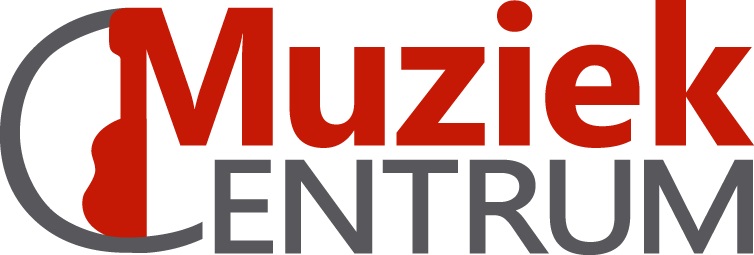 ALGEMENE VOORWAARDEN2019-2020Bij inschrijving verklaart de deelnemer zich automatisch akkoord met onderstaande algemene voorwaarden:LESDATAHet lesjaar start voor de meeste lessen tijdens de week van 23 september 2019 en eindigt in de periode van april/mei 2020, afhankelijk van het aantal lessen en eventuele inhaallessen. In mei worden leerlingenconcerten georganiseerd voor de meeste cursussen en  daarvoor dient de leerling zich vooraf maar vrijwillig en kosteloos in te schrijven.  Het lesjaar telt voor de meeste lessen 25 lesweken.  Er zijn ook andere startdata en een verschillend aantal lessen mogelijk.  Deze informatie wordt duidelijk bij elke cursus vermeld op de website.Tijdens de schoolvakanties en op feestdagen worden geen lessen georganiseerd: geen les op maandag 11 november 2019, vrijdag 1 mei en dinsdag 21 mei 2020geen les van maandag 28 oktober tot zondag 3 november (herfstvakantie), van maandag 23 december tot zondag 5 januari (kerstvakantie), van maandag 24 februari tot zondag 1 maart (krokusvakantie) en van maandag 6 april tot zondag 19 april (paasvakantie)Opgelet: de zaterdagen net voor aanvang van de officiële vakantieperiodes is er wél lesLeerlingen ontvangen bij aanvang van de lessen een overzicht van de lesdata. Indien door omstandigheden lessen geannuleerd worden door de lesgever, loopt het lesjaar langer door of wordt met de lesgever een andere datum voor de inhaalles afgesproken.  De contactgegevens van de lesgevers worden bij inschrijving gecommuniceerd en de leerling neemt zoveel mogelijk voor de praktische regelingen rechtstreeks contact op met de lesgever en slechts in tweede instantie of bij problemen met het secretariaat.  De lesgever is verplicht om de data van de inhaallessen te communiceren met het secretariaat.Vanaf het moment dat een leerling weet dat hij op een bepaalde lesdag niet zal kunnen komen, communiceert hij dit best dadelijk aan de lesgever. Op deze manier vergroot hij/zij de kans dat er in overleg met de lesgever een inhaalles georganiseerd kan worden. De lesgever is hiertoe echter niet verplicht.INSCHRIJVING Inschrijven gebeurt via de website. Leerlingen jonger dan 18 jaar moeten worden ingeschreven door hun ouders of voogd. Wijzigingen in de persoonlijke gegevens dienen zo spoedig mogelijk doorgegeven te worden aan de lesgever EN het secretariaat.Een inschrijving is pas geldig vanaf het moment dat de betaling wordt ontvangen. Indien de betaling niet werd ontvangen binnen de afgesproken termijn wordt een verwittigingsmailtje gestuurd met een nieuwe betaaldatum. Als ook die laatste betaaldatum niet gerespecteerd wordt, wordt de inschrijving geannuleerd.Inschrijven voor groepslessen is slechts mogelijk tot 2 weken na de start van het lesjaar. Inschrijven voor individuele lessen is mogelijk gedurende het volledige lesjaar indien er nog vrije plaatsen beschikbaar zijn.  Het Muziekcentrum behoudt zich het recht een leerling een andere plaats toe te wijzen indien zijn/haar niveau of leeftijd niet in overeenstemming is met de gevraagde criteria. De leerling wordt aan het eind van een cursus automatisch uitgeschreven. Hij/zij heeft bij herinschrijving van het volgende lesjaar wel voorrang op nieuwe kandidaten. STOPZETTING VAN DE LESSENEen lessenreeks of workshop kan kosteloos worden geannuleerd tot tien dagen voor de aanvang van de betreffende reeks. Indien het lesgeld reeds betaald werd wordt dit aan de leerling terugbetaald.Bij stopzetting van de lessen door de leerling beslist het Muziekcentrum vzw over het recht op een eventuele gedeeltelijke of volledige teruggave van het inschrijvingsgeld. Bij stopzetting van de lessen door het Muziekcentrum vzw voor het voorziene einde van de lessenreeks, wordt het lesgeld ten belope van de geannuleerde lessen integraal aan de leerling terug betaald.LESSEN, LESDUUR, AFWEZIGHEID, LAATTIJDIGHEIDDe lesdag en lesduur worden bepaald bij inschrijving. Verandering van lesdag na aanvang van het lesjaar is slechts in bepaalde gevallen mogelijk. Alle aanpassingen dienen in overleg met het secretariaat gebeuren. De leerling heeft recht op het  aantal lessen per lesjaar dat opgegeven wordt bij inschrijving.  Bij inschrijving na de start van het lesjaar wordt het lesgeld evenredig verminderd met het aantal gemiste lessen.Leerlingen kunnen zich voor twee opeenvolgende lessen inschrijven om zo de lestijd te verdubbelen.  Vanzelfsprekend wordt in dat geval dubbel lesgeld betaald.  Indien een leerling niet op de afgesproken tijd verschijnt  vervalt het recht op die les. Ziekte of afwezigheid van de leerling dient doorgegeven te worden aan de lesgever. Bij afwezigheid van de leerling vindt geen teruggave van het lesgeld plaats. Slechts in uitzonderlijke gevallen kan bij langdurige afwezigheid van een leerling een individuele regeling getroffen worden  betreffende teruggave van lesgeld of inhalen van de lessen. Niet-gemelde afwezigheden kunnen leiden tot automatische uitschrijving zonder terugbetaling van het lesgeld.AFWEZIGHEID  LESGEVER, INHAALLESSENIndien de lesgever een les annuleert, moet hij dit zo snel mogelijk aan de leerlingen en het secretariaat communiceren.  Dit gebeurt via sms of – indien het een langer vooraf geplande afwezigheid betreft – volstaat een persoonlijke boodschap tijdens één van de voorafgaande lessen of een mail. Het is daarom erg belangrijk bij inschrijving de contactgegevens correct door te geven.Lessen die als gevolg van afwezigheid van de lesgever niet kunnen doorgaan, moeten door de lesgever worden ingehaald. Het lesjaar loopt in dat geval een week of enkele weken langer door. Er kan in goed overleg tussen lesgever en leerlingen ook een andere datum afgesproken worden.Indien de lesgever voor langere tijd afwezig is wordt in eerste instantie een vervanger gezocht. Indien er geen vervanger gevonden wordt of wanneer de lessen verplaatst moeten worden naar een ander tijdstip dat de leerling niet past , kan een gedeeltelijke of volledige teruggave van het lesgeld gebeuren. Indien het aantal inhaallessen bij het einde van het lesjaar te hoog opgelopen is, wordt een alternatieve oplossing aangeboden aan de leerling. Indien deze zich niet akkoord verklaart, kan een gedeeltelijke teruggave van het lesgeld gebeuren.LESGELD EN BETALING VAN DE LESSENDe tarieven van het lesgeld worden steeds duidelijk op onze website vermeld. Bij inschrijving ontvangt de leerling automatisch een uitnodiging tot betaling van het lesgeld. De betaling gebeurt via overschrijving.  Na betaling binnen de vooropgestelde termijn krijgt de leerling  een definitieve bevestigingsmail.  In alle andere gevallen wordt de lesplaats weer opengesteld voor nieuwe kandidaten. Het inschrijvingsgeld dient betaald te worden vóór de eerste les. Indien dit niet het geval is wordt de inschrijving geannuleerd.BEELDMATERIAALHet Muziekcentrum verleent zich het recht om foto’s en video’s te maken tijdens de lessen en/of optredens,  en die eventueel te gebruiken  voor promotionele doeleinden op het internet (website, facebook, blog)  en in drukwerk (flyer, affiche).  Het beeldmateriaal zal nooit doorgegeven worden aan derden of voor commerciële doeleinden ingezet worden.
Indien de leerling niet wil dat er van hem/haar beelmateriaal gebruikt wordt, dan dient deze dit uitdrukkelijk kenbaar te maken aan het secretariaat.ROKENRoken is ten strengste verboden in alle lokalen van het Muziekcentrum en de Garage.BESCHADIGINGEN EN DIEFSTALBij het beschadigen van materiaal en/of infrastructuur zullen alle kosten verhaald worden op de schuldige(n).Bij diefstal zal steeds de politie verwittigd worden.In het geval van betwisting is het Belgisch recht van toepassing en zijn enkel de rechtbanken van Gent bevoegd.